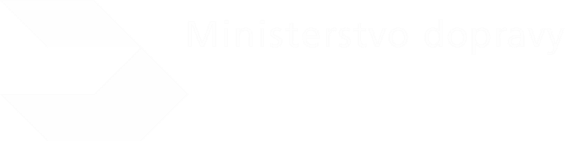 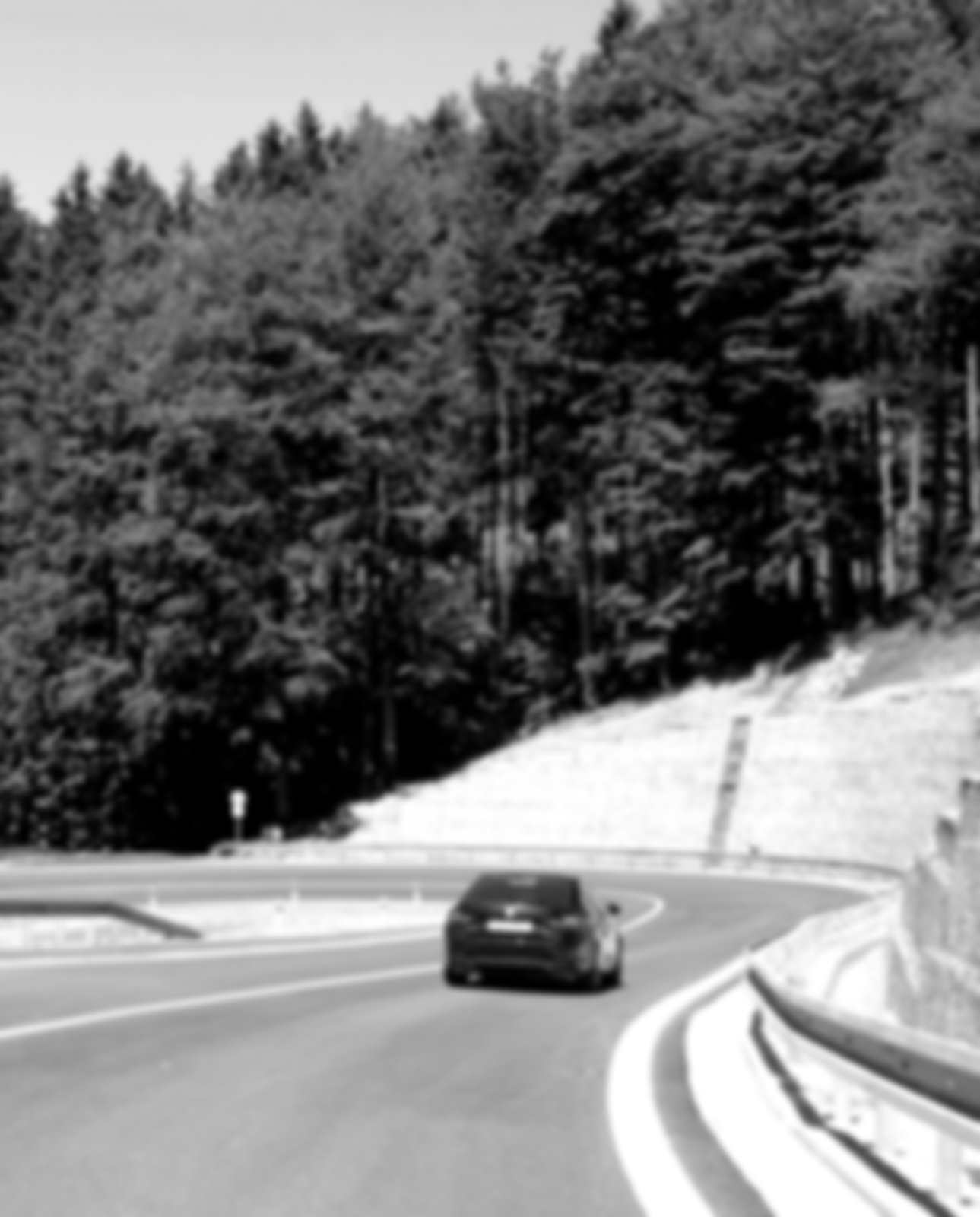 OBSAH	Počet bodovaných řidičů, počet dvanáctibodových řidičůObecními úřady obcí s rozšířenou působností (ORP) bylo v červnu 2022 (stav k 30. 6. 2022) v centrálním registru řidičů evidováno 453 318 řidičů, kteří se dopustili přestupku (trestného činu) započítávaného do bodového hodnocení řidiče. Takový řidič má tedy na svém kontě alespoň jeden bod. Toto množství řidičů odpovídá 6,17 % všech registrovaných řidičů, tzn. každý cca 16. řidič je bodovaný.Tabulka 1 - přehled počtů bodovaných řidičů podle krajů a počtu bodůPři přepočtu na registrované řidiče je zřejmé, že nejvyšší podíl bodovaných řidičů je v Moravskoslezském kraji, nejnižší naopak	 v Praze.     42 025 Graf 1 - počty bodovaných řidičů v jednotlivých krajích     6,80 % Poměr bodovaných mužů a žen je od poměru všech řidičů výrazně odlišný - tvoří ho v současnosti 80,32 % mužů a 19,68 % žen. Rozdíly mezi poměry bodovaných mužů a žen v jednotlivých krajích jsou nevýznamné (podíl mužů je mezi 78,27 % a 82,50 %).Přírůstky bodů za rok, složení udělených bodůTabulka 2 - meziroční přírůstky bodů Tabulka přírůstků bodů srovnává absolutní počty bodů v kategoriích a krajích. Zvýrazněné hodnoty se váží ke konkrétnímu sloupci, tedy ke kategorii. Je tak možné určit, kde došlo k nejmenšímu (zeleně) nebo největšímu (červeně) přírůstku bodů. Záporné hodnoty znamenají, že v dané kategorii došlo ve srovnání s minulým rokem k úbytku řidičů s daným počtem bodů. Příklad: řidičů s 12 body přibylo nejvíce v Středočeském kraji (231) a ubylo nejvíce v Karlovarském kraji (5). Na následujícím grafu je znázorněno složení bodovaných řidičů podle počtu bodů. Největší skupinu řidičů tvoří ti, kteří mají na svém kontě 2 body, následuje skupina se 3 body a na třetím místě je skupina řidičů s 12 body; jen nepatrně menší jsou skupiny se 7 a se 4 body.Graf 2 - složení bodovaných řidičů podle počtu bodůSrovnání bodovaných řidičů podle pohlavíGraf 3 - absolutní počty bodovaných řidičů - srovnání podle pohlavíGraf 4 - přepočet bodovaných řidičů - relativní vyjádření vzhledem k celkovému počtu bodovaných řidičů daného pohlavíPřehled bodovaných cizích státních příslušníkůBody do bodového hodnocení řidičů se evidují nejen u řidičů - občanů ČR, ale i u cizích státních příslušníků. Na základě výše uvedeného je v současné době evidováno 51 766 cizích státních příslušníků, kteří se dopustili přestupku (trestného činu) započítávaného do bodového hodnocení řidiče. Tento údaj vypovídá o tom, že se cizí státní příslušníci podílí na celkovém počtu bodovaných řidičů 11,42 %.Tabulka 3 - přehled počtu bodovaných cizích státních příslušníků podle počtu bodů a krajůVýrazně nadprůměrný údaj poměru bodovaných cizích státních příslušníků (v porovnání s počtem bodovaných řidičů celkem) lze zaznamenat v hl. m. Praze (19,59 %). Naopak nejnižší podíl cizích státních příslušníků vůči všem bodovaným řidičům v daném kraji je patrný v Pardubickém kraji (6,97 %).Graf 5 - srovnání stavů bodových kont cizích státních příslušníkůRozložení počtu bodů cizích státních příslušníků odpovídá přibližně rozložení všech bodovaných řidičů. Nejvíce cizích státních příslušníků má na svém kontě 2 body, dále 3, 7 a poté 4 body.Bodovaní řidiči podle věkuNejvětší skupinu bodovaných řidičů (skutečný počet) tvoří řidiči muži ve věku 46 let a řidičky ženy ve věku 46 let. Pokud vezmeme v úvahu celkový počet řidičů v určitém věku a k tomuto číslu vztáhneme počet bodovaných řidičů daného věku, pak v tomto případě můžeme konstatovat, že největší skupinu tvoří muži ve věku 26 a ženy ve věku 25-26 let.Graf 6 - absolutní počty bodovaných řidičů podle věkuGraf 7 - přepočet na počty řidičů v daném věkuDvanáctibodoví řidiči podle věkuNejvětší počet bodovaných řidičů, kteří mají na svém kontě 12 bodů, je ve věku 37 let. Nejvíce mužů s 12 body je evidováno ve věku 36 let, žen pak ve věku 37 let.Graf 8 - celkové počty řidičů s 12 body podle věkuNejvětší skupinu řidičů s 12 body tvoří muži ve věku 34 let a ženy ve věku 36 let, obojí v případě přepočtu na celkový počet bodovaných řidičů daného pohlaví. Výkyvy u řidičů ve věku 80 a více let jsou způsobeny nízkým počtem bodovaných osob – ve věku 80-85 let evidujeme pouze 46 osob s 12 body, z celkem 1980 bodovaných. Graf 9 - podíl řidičů s 12 body na celkovém počtu bodovaných řidičůBodovaní řidiči podle roku udělení řidičského oprávněníNejvíce bodovaných řidičů mužů je evidováno s rokem udělení řidičského oprávnění v roce 2008. Nejvíce bodovaných žen získalo řidičské oprávnění v roce 2000. Propad počtu bodovaných řidičů s rokem 2001 je způsoben poklesem udělení nových řidičských oprávnění v roce 2001, kdy vstoupil v platnost nový zákon o silničním provozu.Graf 10 - celkové počty bodovaných řidičů podle roku udělení řidičského oprávněníNejvětší skupinu bodovaných řidičů po přepočtu (v rámci pohlaví) tvoří muži s datem udělení řidičského oprávnění v roce 2016 a ženy s datem udělení řidičského oprávnění v roce 2018.Graf 11 - zastoupení bodovaných řidičů podle roku udělení řidičského oprávněníDvanáctibodoví řidiči podle roku udělení řidičského oprávněníNejvíce 12bodových řidičů je evidováno s rokem udělení řidičského oprávnění 2009. U žen tuto skupinu tvoří nejvíce řidiček s rokem udělení řidičského oprávnění rovněž 2009.Graf 12 - celkové počty 12bodových řidičů dle roku udělení řidičského oprávnění Při přepočtu na všechny registrované řidiče (v rámci pohlaví) tvoří největší podíl 12bodových řidičů ti, kterým bylo uděleno řidičské oprávnění v roce 2007 v případě mužů a v roce 2015 v případě žen.Graf 13 - zastoupení 12bodových řidičů podle roku udělení řidičského oprávněníOdečítání 4 bodůPodle § 123e odst. 1 písm. a) zákona č. 361/2000 Sb. řidiči, kterému nebyla ode dne uložení pokuty v blokovém řízení nebo nabytí právní moci rozhodnutí, na jehož základě mu byl v registru řidičů zaznamenán naposled stanovený počet bodů, pravomocně uložena sankce za přestupek nebo trest za trestný čin, spáchaný jednáním zařazeným do bodového hodnocení, po dobu 12 po sobě jdoucích kalendářních měsíců, se odečtou 4 body z celkového počtu dosažených bodů. V ČR byly odečteny max. 4 body za první pololetí roku 2022 celkem 158 862 řidičům. Tabulka 4 - odečítání bodů v jednotlivých krajích za poslední 2 roky Graf 14 - přehled odečtů 4 bodů podle krajů za poslední 2 rokyOdečítání 3 bodů - školení bezpečné jízdyOd 1. 9. 2008 je možné absolvovat tzv. „školení bezpečné jízdy“, což je dobrovolné školení pro řidiče, kteří mají na svém bodovém kontě zaznamenány body. Školení se mohou zúčastnit řidiči, kteří nemají ke dni podání žádosti o účast na školení v registru řidičů zaznamenáno více než 10 bodů za porušení právních předpisů, ohodnocených méně než 6 body za jeden přestupek. Více informací o odečtu 3 bodů je obsahem ustanovení v § 123e, zákona 361/2000 Sb., o provozu na pozemních komunikacích a o změnách některých zákonů (zákon o silničním provozu).V období 1. 1. 2022 - 30. 6. 2022 podalo obecním úřadům obcí s rozšířenou působností žádost na základě potvrzení o ukončeném školení bezpečné jízdy celkem 683 řidičů, kterým následně vznikl nárok na odečet 3 bodů.Graf 15 - celkový počet proškolených řidičů v jednotlivých krajích od 09/2008Graf 16 zobrazuje počty řidičů, kteří absolvovali školení bezpečné jízdy s následným odečtem bodů podle stavu bodového konta před absolvováním školení. Hodnoty ukazují i zájem řidičů, kteří mají na svém kontě méně než 3 body a přesto se přihlásili na školení bezpečné jízdy a následně požádali o odečet 3 bodů. Celkem tak již učinilo 449 řidičů. Graf 16 - počty proškolených řidičů podle stavu bodového konta před školenímZPRACOVAL:Ing. Tomáš Lukašíktomas.lukasik@mdcr.czOdbor komunikaceMinisterstvo dopravynábřeží Ludvíka Svobody 1222/12110 15 Praha 1Copyright © 2022 Všechna práva vyhrazena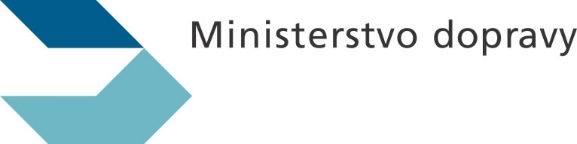 Kraj1 b2 b3 b4 b5 b6 b7 b8 b9 b10 b11 b12 bPočet bodovaných řidičůPodíl bodovaných řidičů Praha21671517384523603309493136634293683593463954425394,78%Jihočeský 12211097262062211176966124162912332152392492289266,66%Jihomoravský 243616535965734672955103237744914083893353508449875,95%Karlovarský 42750512765115666838512062061551311541821141257,60%Vysočina980926160511774136967517412221891781651315239207,06%Královéhradecký 1044977660711859153168421483422652292142142263057,25%Liberecký 73762134676158093954919462091852002152404198537,22%Moravskoslezský 2801225841040050743809172550568536555765565522596118,21%Olomoucký 959874053951780130059426542552442382202147245266,21%Pardubický 974919055121983143767918892762542622021803244617,26%Plzeňský 7901067858772159137361722422371852152372305269156,79%Středočeský 1821196571130644472679110048984974614124485909536355,92%Ústecký 12141177874453285175484533505073413364834955362937,30%Zlínský 13181099252002066183467223672762892472131748272227,25%ČR1888916660095013364442651111149393505091423239874027420254533186,59%Kraj1 b2 b3 b34 b5 b6 b7 b8 b9 b10 b11 b12 bPočet bodovaných řidičůHl. m. Praha-27624293481334364620923184716663495Jihočeský -318232910563852735520017-3632794111Jihomoravský -20387915190-34-91841-15-35-3428967Karlovarský -102103725815410713118392520-17-51665Vysočina-97101514521513828101-31-14-11021511Královéhradecký -212130513-2818364110612536-871945Liberecký -19784594154244750-18748-8901753Moravskoslezský -91794-331-23159601434-54-22-1319546Olomoucký -10162585534104482011950288991970Pardubický 1576841718319280378532425861888Plzeňský -1263368161532838523326331229301186276Středočeský -43340631365657466832544376882316821Ústecký -16910374552842111217235274213902209Zlínský -88168359184165-15-512615202027ČR-22202094173642850280986318082742032316799436184Kraj1 b2 b3 b4 b5 b6 b7 b8 b9 b10 b11 b12 bPočet bodovaných řidičůPodíl ze všech bodovaných Hl. m. Praha53023481660891817199100197859183531833319,59%Jihočeský79808479174149382552418201610621667,49%Jihomoravský3622750179846947712058242433437264697815,51%Karlovarský44566245132612110818148914313699,69%Vysočina12516641383272167992452724142894414217,32%Královéhradecký1109966501471132929521199149424979,49%Liberecký5647938716681343141817172914817468,79%Moravskoslezský23032719094303519647251332725190608510,21%Olomoucký68919404122882119115151298319477,94%Pardubický495913471719843241172120198817056,97%Plzeňský12014267552991927448837162642181365613,58%Středočeský2512002127058533011683555705157423604511,27%Ústecký721039559293112572992415122522227297,52%Zlínský116103451114016637244141416166023688,70%ČR2212198931135742913202984557046040435740926275176611,42%Kraj2021(1. pol.)2022(1. pol.)RozdílHl. m. Praha16 00014 837-1 163Jihočeský11 1459 829-1 316Jihomoravský19 27417 692-1 582Karlovarský4 4294 339-90Královéhradecký9 80510 461656Liberecký7 2976 689-608Moravskoslezský19 91620 910994Olomoucký8 5248 386-138Pardubický8 2599 115856Plzeňský7 8167 89983Středočeský19 56217 238-2 324Ústecký12 72512 335-390Vysočina9 9109 210-700Zlínský10 9379 922-1 015ČR165 599158 862-6 737